DW89NCB液压自动弯管机技术参数简介产品由微电脑控制、液压驱动，具有多种不同弯曲角的预制，中文字幕显示、人机对话式操作，可任意选择手动、半自动操作方式，移动式脚踏开关兼备启动、紧停两种功能。整机具有操作方便、性能稳定、工作效率高、安全系数高等特点，是管件加工行业的理想设备。技术参数三、报价四、机器图片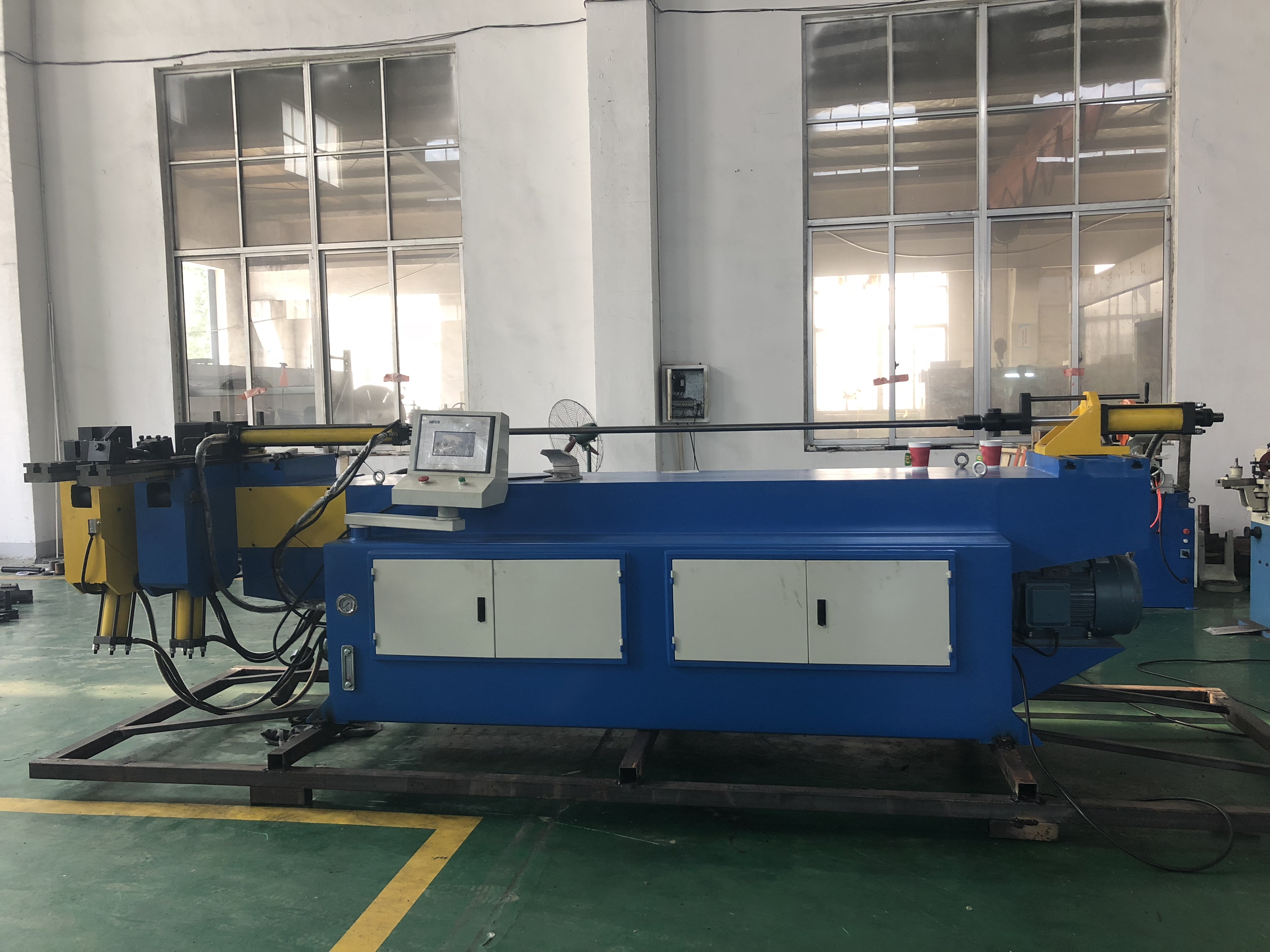 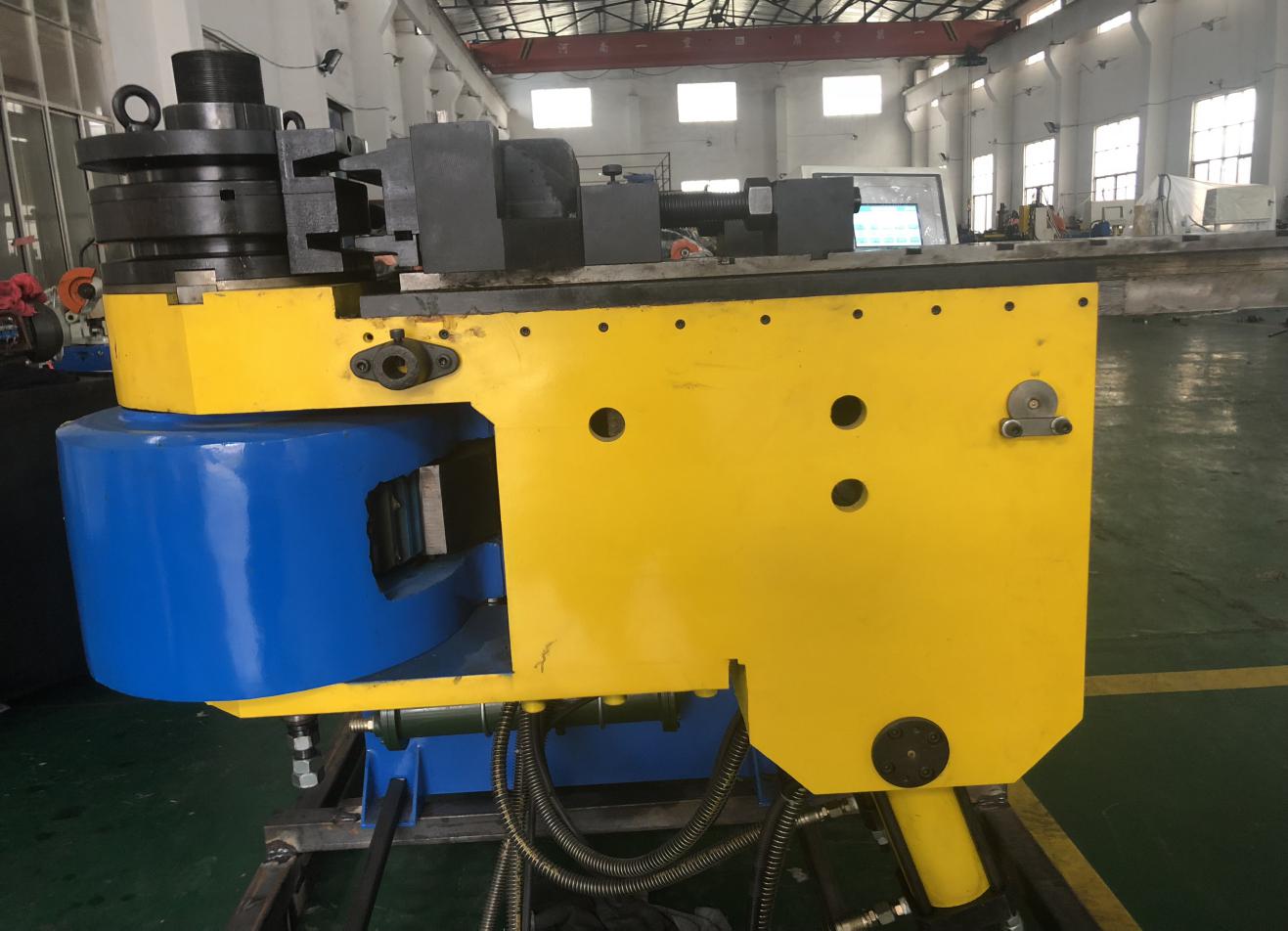 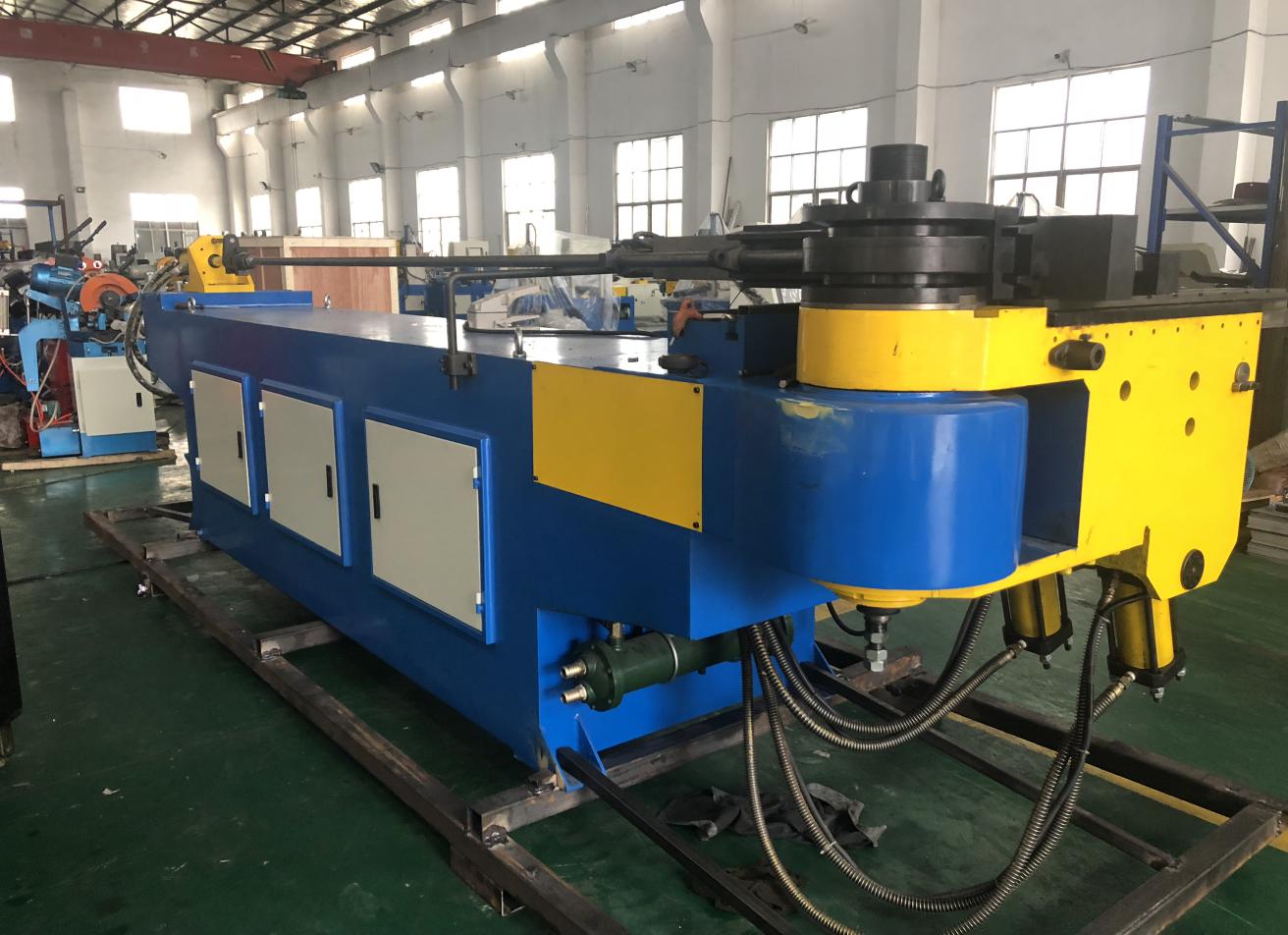 五、弯管照片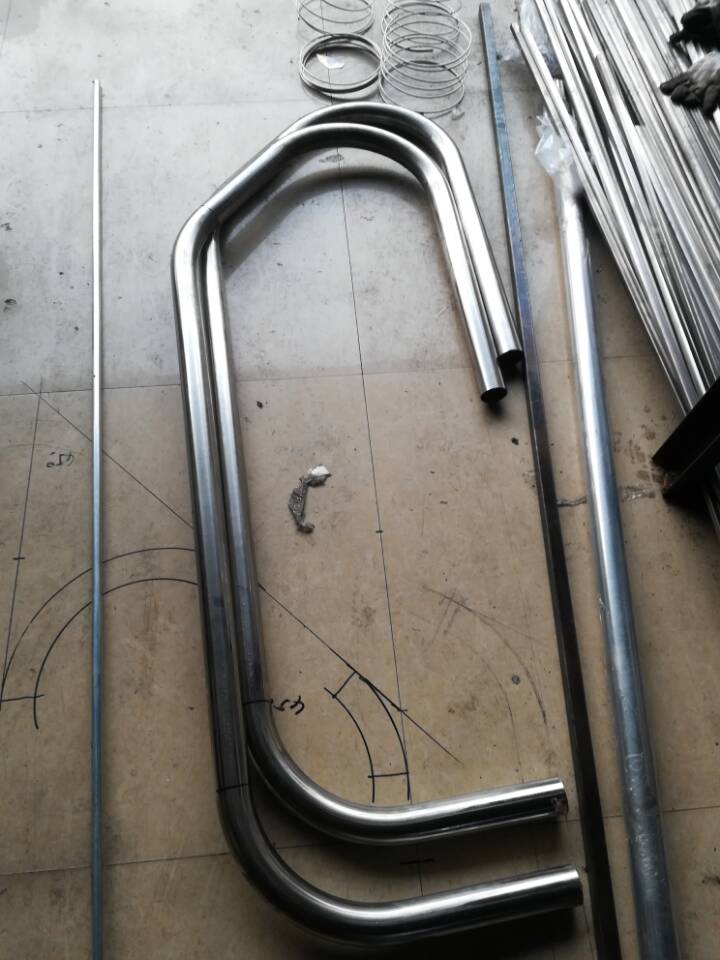 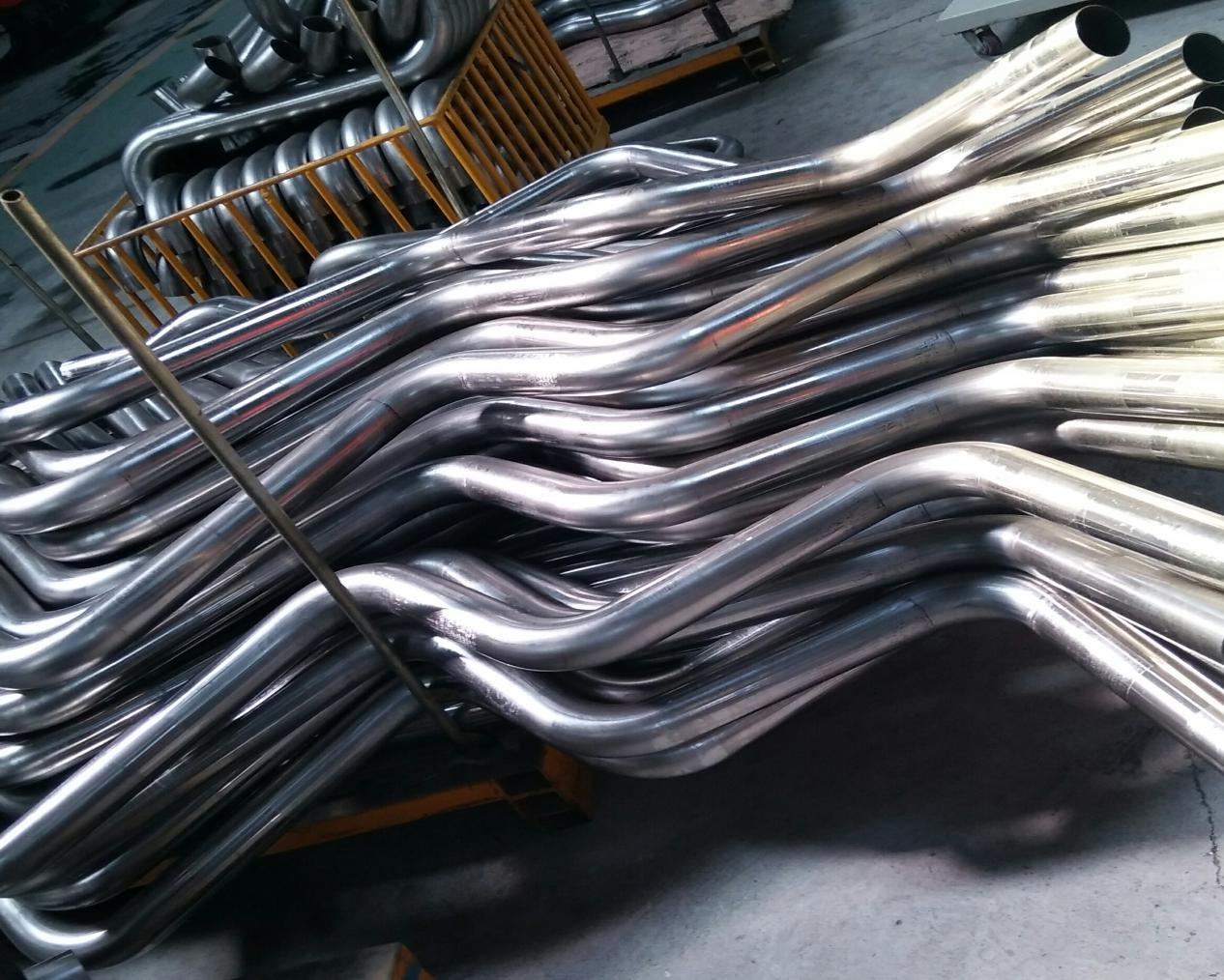 序号名称参数单位符号备注1最大弯曲管径×壁厚Φ89×8mm以碳钢管为例2最大弯曲半径R300mm可按客户要求3最小弯曲半径根据管径mm可按客户要求4最大弯曲角度190度5标准穿芯长度3000mm6控制系统微电脑控制7管件允许弯头数16个8可储存零件数16X16组9电动机11KW无锡太湖10系统最大压力14MPa可调11液压系统控制电磁换向阀油研12油箱容积100L自制13机床外形尺寸4550X1200X1300mm14机床重量约3500KG价格：含税，包含一套模具70000.00RMB 付款方式预付款30% , 验货后发货前付清交货期15天质保期12个月